Волонтерский проект «НЕСЁМ РАДОСТЬ В ДОМ»Участники проекта: 1. Граждане пожилого возраста и инвалиды, труженики тыла, ветераны труда, одинокие пожилые люди. 2. Школьники и другие граждане, имеющие возможность добровольно оказывать досуговую деятельность нуждающимся категориям населения.Сроки реализация проекта: Бессрочно. Формы работы: - акции- праздничные мероприятия- мини концерты- мастер-классыОБОСНОВАНИЕ НЕОБХОДИМОСТИ ПРОЕКТА	Актуальность     Что может помочь сделать жизнь пожилого человека достойной, насыщенной активной деятельностью и радостью, как избавить его от чувства одиночества, отчуждённости, восполнить дефицит общения, удовлетворить потребности и интересы - эти и другие вопросы волнуют в настоящее время общественность всего мира. В первую очередь, возникает проблема досуга пожилого человека, надо создать такие условия, которые отвечают современным представлениям о комфорте.       Приоритетное внимание в своем проекте уделяем работе с незащищенными слоями населения: тружениками тыла, пенсионерами, пожилыми одинокими людьми.Цели проекта:Организация досуга пожилых людей на домуЗадачи проекта:- привлечение внимания к людям пожилого возраста.- сохранение культурного наследия старшего поколения.- привлечение спонсорской помощи.Ожидаемые результаты: - развитие работы добровольцев- улучшение досуга граждан пожилого возраста и инвалидов- старшее поколение и молодёжь становятся социально значимыми   единицами в обществеПЛАН РЕАЛИЗАЦИИ ПРОЕКТА Этапы реализации проекта. I этап – подготовительный:- создание волонтерского отряда и распределение обязанностей между участниками- формулировка целей и задач проекта- разработка плана мероприятий II этап – практический: - организация общения волонтёров с пожилыми людьми и инвалидами- проведение мероприятий и акций- вовлечение спонсоров III этап – обобщающий: - подведение итогов проекта - анализ и обобщение результатов деятельностиМероприятия проекта1.Организационные мероприятия- изучение социальной среды- выявление нуждаемости граждан пожилого возраста и инвалидов - возможности добровольцев оказывать досуговую деятельность категориям граждан2. Проводимые мероприятия:Критерии отбора целевой аудитории и участников проектаКритерии отбора целевой аудитории: - потребность одиноких пожилых людей и инвалидов в общении - желание пожилых граждан в общении и передачи ими своих знаний и человеческого опытаКритерии отбора участников проекта: - уровень подготовки участников проекта-  вовлеченность в деятельность - приобретённый опыт - коммуникативные навыки волонтёров - активностьМетоды достижения и выполнения намеченных целей:  - беседы - коллективные творческие дела и акции -  встречи с пожилыми одинокими людьми и инвалидамиМеханизмы распространения информации о проекте: - обобщение опыта работы и распространение информации о реализации проекта- размещение социального проекта в сети ИнтернетОжидаемые результаты проекта: Для пожилых людей: - преодоление проблемы одиночества - возможность участия в досуговых мероприятиях- активизация социальной жизни- восполнение информационного дефицита- удовлетворение потребности в социальном общенииДля волонтёров: - позитивный опыт общения с интересными людьми- возможность участия в культурной жизни села, района- создание новой атмосферы открытости культурного пространства- формирование милосердия и сострадания к старшему поколению1Акция «Поздравим с праздником!»Поздравление по тематическим датам: 8 марта,23 февраля, День пожилого человека, День Матери, Новый год и другие праздники.2Акция «Поздравляем именинников!»Поздравление с днем рождения.3Акция «От сердца к сердцу»Изготовление поздравительных открыток и подарков к праздничным датам и дням рождениям, своими руками.4Акция «Дарить тепло и радость людям»Приглашение пенсионеров на мероприятия и концерты.Сопровождение людей пожилого возраста и инвалидов на концерты.Мини концертыМастер-классы5Акция «Родник тепла»Чаепития и беседы.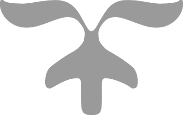 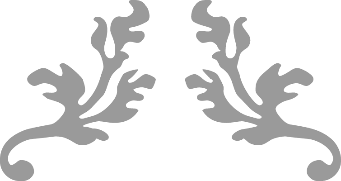 